Срок проведения независимой правовой экспертизы – 3 дняПРОЕКТИВАНОВСКАЯ ОБЛАСТЬАДМИНИСТРАЦИЯ ЮЖСКОГО МУНИЦИПАЛЬНОГО РАЙОНАПОСТАНОВЛЕНИЕ от                                           № г. ЮжаОб осуществлении анализа финансового состояния принципала, проверки достаточности, надежности и ликвидности обеспечения, предоставляемого в соответствии с абзацем третьим пункта 1.1 статьи 115.2 Бюджетного кодекса Российской Федерации,при предоставлении муниципальной гарантии Южского городского поселения, а также мониторинга финансового состояния принципала, контроля за достаточностью, надежностью и ликвидностью предоставленного обеспечения после предоставления муниципальной гарантии Южского городского поселенияВ соответствии с пунктом 3 статьи 115.2 Бюджетного кодекса Российской Федерации, с Решением Совета Южского городского поселения от 28.07.2016 года № 53 «Об утверждении Положения о  муниципальном долге Южского городского поселения» Администрация Южского муниципального района  п о с т а н о в л я е т:     1. Утвердить Правила осуществления анализа финансового состояния принципала, проверки достаточности, надежности и ликвидности обеспечения, предоставляемого в соответствии с абзацем третьим пункта 1.1 статьи 115.2 Бюджетного кодекса Российской Федерации, при предоставлении муниципальной гарантии Южского городского поселения, а также мониторинга финансового состояния принципала, контроля за достаточностью, надежностью и ликвидностью предоставленного обеспечения после предоставления муниципальной гарантии Южского городского поселения (прилагается).     2. Опубликовать настоящее постановление в официальном издании «Правовой Вестник Южского городского поселения» разместить на официальном сайте Южского муниципального района www.yuzha.ru.   Глава Южского муниципального района                                                         В.И. Оврашко Приложение к постановлению Администрации Южского муниципального районаот __________ № _____Правилаосуществления анализа финансового состояния принципала,проверки достаточности, надежности и ликвидности обеспечения, предоставляемого в соответствии с абзацем третьим пункта 1.1статьи 115.2 Бюджетного кодекса Российской Федерации,при предоставлении муниципальной гарантии Южского городского поселения, а также мониторинга финансового состояния принципала, контроля за достаточностью, надежностью и ликвидностью предоставленного обеспечения после предоставлениямуниципальной гарантии Южского городского поселения1. Общие положения1.1. Настоящие правила определяют процедуры осуществления анализа финансового состояния принципала, проверки достаточности, надежности и ликвидности обеспечения, предоставляемого в соответствии с абзацем третьим пункта 1.1 статьи 115.2 Бюджетного кодекса Российской Федерации, при предоставлении муниципальной гарантии Южского городского поселения (далее – гарантия), а также мониторинга финансового состояния принципала, контроля за достаточностью, надежностью и ликвидностью предоставленного обеспечения после предоставления гарантии.1.2. Анализ финансового состояния принципала, проверка достаточности, надежности и ликвидности обеспечения, предоставляемого в соответствии с абзацем третьим пункта 1.1 статьи 115.2 Бюджетного кодекса Российской Федерации, при предоставлении гарантии, а также мониторинг финансового состояния принципала, контроль за достаточностью, надежностью и ликвидностью предоставленного обеспечения после предоставления гарантии осуществляются Финансовым отделом администрации Южского муниципального района (далее – Финансовый отдел).2. Анализ финансового состояния принципала 
при предоставлении гарантии2.1. Анализ финансового состояния принципала при предоставлении гарантии осуществляется Финансовым отделом при рассмотрении обращения заявителя о предоставлении гарантии в течение 10 рабочих дней со дня поступления в Финансовый отдел полного комплекта документов согласно перечню, установленному Администрацией Южского муниципального района.2.2. Анализ финансового состояния принципала осуществляется Финансовым отделом в соответствии с методикой проведения анализа финансового состояния принципала согласно приложению, к настоящим правилам.3. Проверка достаточности, надежности и ликвидности обеспечения, предоставляемого в соответствии с абзацем третьим пункта 1.1 статьи 115.2 Бюджетного кодекса Российской Федерации3.1. Проверка достаточности, надежности и ликвидности обеспечения, предоставляемого в соответствии с абзацем третьим пункта 1.1 статьи 115.2 Бюджетного кодекса Российской Федерации (далее – проверка обеспечения) осуществляется Финансовым отделом при рассмотрении обращения заявителя о предоставлении гарантии в течение 10 рабочих дней со дня поступления в Финансовый отдел полного комплекта документов согласно перечню, установленному Администрацией Южского муниципального района.3.2. Обеспечение признается достаточным, если его объем составляет не менее минимального объема (суммы) обеспечения, установленного Администрацией Южского муниципального района. 3.3. Банковская гарантия признается надежным и ликвидным обеспечением, если банк, предоставивший гарантию, соответствует следующим требованиям:3.3.1. Наличие у банка универсальной лицензии Центрального банка Российской Федерации (далее – Банк России) на осуществление банковских операций.3.3.2. Наличие у банка минимального размера собственных средств (капитала) в сумме, установленной статьей 11.2 Федерального закона от 02.12.1990 № 395-1 «О банках и банковской деятельности» на последнюю отчетную дату, предшествующую дню обращения заявителя о предоставлении гарантии (далее – на последнюю отчетную дату).3.3.3. Наличие у банка кредитного рейтинга, соответствующего требованиям, установленным постановлением Правительства Российской Федерации от 12.04.2018 № 440 «О требованиях к банкам, которые вправе выдавать банковские гарантии для обеспечения заявок и исполнения контрактов» (официальные данные рейтинговых агентств, размещенные на официальных сайтах рейтинговых агентств в информационно-телекоммуникационной сети Интернет на последнюю отчетную дату).3.3.4. Отсутствие запрета Банка России в отношении банка на привлечение во вклады денежных средств физических лиц и открытие банковских счетов физических лиц в соответствии с частью 3 статьи 48 Федерального закона от 23.12.2003 № 177-ФЗ «О страховании вкладов в банках Российской Федерации» (официальные данные, размещенные на официальном сайте Банка России в информационно-телекоммуникационной сети Интернет на последнюю отчетную дату).3.3.5. Банк участвует в системе обязательного страхования вкладов физических лиц в банках Российской Федерации в соответствии с Федеральным законом от 23.12.2003 № 177-ФЗ «О страховании вкладов в банках Российской Федерации» (официальные данные, размещенные на официальном сайте Банка России в информационно-телекоммуникационной сети Интернет на последнюю отчетную дату).3.3.6. В отношении банка Банком России не применены меры за нарушение обязательных нормативов, установленных в соответствии с Федеральным законом от 10.07.2002 № 86-ФЗ «О Центральном банке Российской Федерации (Банке России)» (официальные данные, размещенные на официальном сайте Банка России в информационно-телекоммуникационной сети Интернет на последнюю отчетную дату).3.3.7. Стоимость чистых активов банка составляет не меньше величины, составляющей трехкратную сумму предоставляемой банковской гарантии.3.3.8. В отношении банка не возбуждено производство по делу о несостоятельности (банкротстве), банк не находится в процессе реорганизации, ликвидации, деятельность банка не приостановлена в порядке, установленном Кодексом Российской Федерации об административных правонарушениях. 3.3.9. У банка отсутствует просроченная (неурегулированная) задолженность по денежным обязательствам перед Южским городским поселением, и неисполненная обязанность по уплате налогов, сборов, страховых взносов, пеней, штрафов, процентов, подлежащих уплате в соответствии с законодательством Российской Федерации о налогах и сборах, а также неурегулированные обязательства по муниципальным гарантиям, ранее предоставленным Южским городским поселением.3.4. Поручительство юридического лица признается надежным и ликвидным обеспечением, если юридическое лицо, предоставившее поручительство (далее – поручитель) соответствует следующим требованиям:3.4.1. В отношении поручителя не возбуждено производство по делу о несостоятельности (банкротстве), поручитель не находится в процессе реорганизации, ликвидации.3.4.2. У поручителя отсутствует просроченная (неурегулированная) задолженность по денежным обязательствам перед бюджетом Южского городского поселения, и неисполненная обязанность по уплате налогов, сборов, страховых взносов, пеней, штрафов, процентов, подлежащих уплате в соответствии с законодательством Российской Федерации о налогах и сборах, а также неурегулированные обязательства по муниципальным гарантиям, ранее предоставленным Южским городским поселением.3.4.3. Стоимость чистых активов поручителя составляет не меньше величины, составляющей трехкратную сумму предоставляемого поручительства.3.5. Муниципальная гарантия признается надежным и ликвидным обеспечением, если:3.5.1. Предоставление муниципальной гарантии предусмотрено решением Совета Южского городского поселения о бюджете на текущий финансовый год и плановый период.3.6. Залог имущества признается надежным и ликвидным обеспечением, если:3.6.1. Передаваемое в залог имущество свободно от прав на него третьих лиц, в том числе не является предметом залога по другим договорам.3.6.2. По результатам оценки рыночной стоимости имущества, осуществляемой в соответствии с абзацем седьмым пункта 3 статьи 93.2 Бюджетного кодекса Российской Федерации, в отчете независимого оценщика о рыночной стоимости имущества сделан вывод о высокой или средней степени ликвидности имущества.4. Мониторинг финансового состояния принципалапосле предоставления гарантии4.1. Мониторинг финансового состояния принципала после предоставления гарантии (далее – мониторинг) осуществляется Финансовым отделом не реже 1 раза в год.4.2. Для осуществления мониторинга принципал в срок не позднее одного года со дня предоставления гарантии и далее ежегодно не позднее дня предоставления гарантии предоставляет в Финансовый отдел следующие документы:4.2.1. Юридические лица:копии годовой и промежуточной бухгалтерской (финансовой) отчетности принципала и пояснения к ним на последние отчетные даты, предшествующие дню направления документов для осуществления мониторинга;копия аудиторского заключения о достоверности годовой бухгалтерской (финансовой) отчетности принципала (для юридических лиц, которые в соответствии с законодательством Российской Федерации должны проходить ежегодную аудиторскую проверку);4.3. Мониторинг осуществляется Финансовым отделом в течение 10 рабочих дней со дня поступления в Финансовый отдел документов, указанных в пункте 4.2. настоящих правил, в соответствии с методикой проведения анализа финансового состояния принципала согласно приложению, к настоящим правилам.5. Контроль за достаточностью, надежностью и ликвидностью предоставленного обеспечения после предоставления гарантии 5.1. Контроль за достаточностью, надежностью и ликвидностью предоставленного обеспечения после предоставления гарантии (далее – контроль обеспечения) осуществляется Финансовым отделом не реже одного раза в год. 5.2. Для проведения контроля обеспечения в срок не позднее одного года со дня предоставления гарантии и далее ежегодно не позднее дня предоставления гарантии принципал предоставляет в Финансовый отдел следующие документы: 5.2.1. в случае, если исполнение обязательств принципала обеспечивается банковской гарантией:копия универсальной лицензии Центрального Банка Российской Федерации на осуществление банком банковских операций;справка о размере собственных средств (капитала) банка на последнюю отчетную дату, предшествующую дню предоставления документов (код формы по ОКУД 0409123);справка о стоимости чистых активов банка на последнюю отчетную дату, предшествующую дню предоставления документов;справка, подтверждающая, что в отношении банка не возбуждено производство по делу о несостоятельности (банкротстве) по состоянию на день, предшествующий дню предоставления документов;справка, подтверждающая, что банк не находится в процессе реорганизации, ликвидации, деятельность банка не приостановлена в порядке, установленном Кодексом Российской Федерации об административных правонарушениях, по состоянию на день, предшествующий дню предоставления документов;5.2.2. в случае, если исполнение обязательств принципала обеспечивается поручительством юридического лица:справка, подтверждающая, что в отношении поручителя не возбуждено производство по делу о несостоятельности (банкротстве) по состоянию на день, предшествующий дню предоставления документов;справка, подтверждающая, что поручитель не находится в процессе реорганизации, ликвидации, деятельность поручителя не приостановлена в порядке, установленном Кодексом Российской Федерации об административных правонарушениях, по состоянию на день, предшествующий дню предоставления документов;справка об отсутствии просроченной (неурегулированной) задолженности поручителя по денежным обязательствам перед Южским городским поселением и неисполненной обязанности по уплате налогов, сборов, страховых взносов, пеней, штрафов, процентов, подлежащих уплате в соответствии с законодательством Российской Федерации о налогах и сборах, по состоянию на день, предшествующий дню предоставления документов;справка о стоимости чистых активов поручителя по состоянию на последнюю отчетную дату, предшествующую дню предоставления документов;5.2.3. в случае, если исполнение обязательств принципала обеспечивается муниципальной гарантией:выписка из решения Совета Южского городского поселения о бюджете на текущий финансовый год и плановый период, подтверждающая наличие бюджетных ассигнований на возможное исполнение выданных  муниципальных гарантий Южского городского поселения; 5.2.4. в случае, если исполнение обязательств принципала обеспечивается залогом имущества:отчет независимого оценщика об оценке рыночной стоимости имущества, с заключением о степени его ликвидности, составленный не позднее 2 месяцев до дня предоставления документов.Копии документов должны быть заверены в установленном порядке. 5.3. Контроль обеспечения осуществляется Финансовым отделом в течение 10 рабочих дней со дня поступления в Финансовый отдел документов, указанных в пункте 5.2. настоящих правил. 5.4.  При выявлении недостаточности предоставленного обеспечения или иного несоответствия предоставленного обеспечения требованиям, установленным Бюджетным кодексом Российской Федерации, гражданским законодательством Российской Федерации и (или) настоящими правилами, Финансовый отдел направляет принципалу уведомление о необходимости замены обеспечения (полной или частичной) либо о предоставлении дополнительного обеспечения в целях приведения состава и общего объема (суммы) обеспечения в соответствие с установленными требованиями в срок не более 30 рабочих дней со дня получения уведомления Финансового отдела.Приложениек правиламМетодика проведения анализа финансового состояния принципала1.  Анализ финансового состояния принципала – юридического лица основывается на оценке следующих показателей:1) стоимость чистых активов (К1);2) коэффициент покрытия основных средств собственными средствами (К2);3) коэффициент текущей ликвидности (К3);4) рентабельность продаж (К4);5) норма чистой прибыли (К5);6) кредитоспособность и финансовая устойчивость (К6).а) стоимость чистых активов (К1) определяется в соответствии с Порядком определения стоимости чистых активов, утвержденным приказом Минфина России от 28.08.2014 № 84н.В случае, если стоимость чистых активов меньше размера уставного капитала и (или) определенного федеральным законом минимального размера уставного капитала на последнюю отчетную дату дальнейший расчет показателей К2, К3, К4, К5, К6 не осуществляется и финансовое состояние юридического лица признается неудовлетворительным.В случае, если стоимость чистых активов больше или равна размеру уставного капитала и (или) определенного федеральным законом минимального размера уставного капитала осуществляется расчет показателей К2, К3, К4, К5.Показатели К4 и К5 не рассчитываются, если на момент проведения анализа финансового состояния с даты внесения в Единый государственный реестр юридических лиц записи о создании юридического лица прошло менее 1 года.б) коэффициент покрытия основных средств собственными средствами (К2) характеризует необходимость продажи юридическим лицом основных средств для осуществления его полного расчета с кредиторами, и определяется по следующей формуле:где: КР – капитал и резервы (строка 1300 бухгалтерского баланса);ДБП – доходы будущих периодов (строка 1530 бухгалтерского баланса);ОС – основные средства (строка 1150 бухгалтерского баланса);в) коэффициент текущей ликвидности (К3) характеризует отношение оборотных активов к текущим обязательствам и                          определяется по следующей формуле:где:ОА – оборотные активы (строка 1200 бухгалтерского баланса);ЗС – заемные средства (строка 1510 бухгалтерского баланса);КЗ – кредиторская задолженность (строка 1520 бухгалтерского баланса);ОО – оценочные обязательства (строка 1540 бухгалтерского баланса);ПО – прочие обязательства (строка 1550 бухгалтерского баланса).г) рентабельность продаж (К4) - отношение прибыли от продаж к выручке. Показатель характеризует степень эффективности основной деятельности и определяется: для юридического лица, оказывающего услуги в оптовой и розничной торговле по следующей формуле:где:П(У) – прибыль (убыток) от продаж (строка 2200 отчета о финансовых результатах);ВП – валовая прибыль (убыток) (строка 2100 отчета о финансовых результатах).для юридического лица, осуществляющего другие виды экономической деятельности по следующей формуле:где:П(У) – прибыль (убыток) от продаж (строка 2200 отчета о финансовых результатах);В – выручка (строка 2110 отчета о финансовых результатах)д) норма чистой прибыли (К5) – доля чистой прибыли в объеме продаж. Характеризует общую экономическую эффективность деятельности и определяется по следующей формуле:где:ЧП(У) – чистая прибыль (убыток) (строка 2400 отчета о финансовых результатах);В – выручка (строка 2110 отчета о финансовых результатах).е) кредитоспособность и финансовая устойчивость принципала (К6) – отношение сумм имеющихся у принципала заемных средств, кредита, возврат которого предполагается обеспечить муниципальной гарантией Южского городского поселения, обеспечения, выданного принципалом в обеспечение имеющихся обязательств и платежей, а также обеспечения, которое принципалом предполагается предоставить в обеспечение регрессных требований гаранта к принципалу при возможном наступлении гарантийного случая, к собственным средствам (расчет по данным бухгалтерского баланса и пояснений к бухгалтерскому балансу и отчету о финансовых результатах):где:ДО – долгосрочные обязательства (строка 1400 бухгалтерского баланса);КО – краткосрочные обязательства (строка 1500 бухгалтерского баланса);ДБП – доходы будущих периодов (строка 1530 бухгалтерского баланса);КР – капитал и резервы (строка 1300 бухгалтерского баланса);ОО – обеспечения обязательств (строка 5810 пояснений к бухгалтерскому балансу и отчету о финансовых результатах)Используемые сокращения: «н.п.» – начало отчетного периода,                                                 «к.п.» – конец отчетного периода.2. Значения, полученные в результате расчета показателей К2 – К6, округляются по правилам математического округления до третьего знака после запятой и соотносятся со следующими допустимыми значениями:3. Финансовое состояние юридического лица признается удовлетворительным, если все расчетные значения в отчетном периоде имели допустимое значение. В иных случаях финансовое состояние юридического лица признается неудовлетворительным. 4. По результатам анализа финансового состояния производится ранжирование принципалов – юридических лиц в зависимости от удовлетворительности финансового состояния. Значения каждого из указанных в таблице пункта 2 показателей финансового состояния принципала, распределяются по следующим группам:К группе принципалов – юридических лиц с низкой степенью удовлетворительности финансового состояния относятся принципалы, значение хотя бы одного показателя финансового состояния которых отнесено к группе С.К группе принципалов – юридических со средней степенью удовлетворительности финансового состояния относятся принципалы, значение хотя бы одного показателя финансового состояния которых отнесено к группе В и ни одно из значений не отнесено к группе С.К группе принципалов – юридических лиц с высокой степенью удовлетворительности финансового состояния относятся принципалы, значения всех показателей финансового состояния которых отнесены к группе А.Показатель Допустимое значение К2 больше или равно 0,5 К3 больше или равно 1 К4 больше или равно 0 К5 больше или равно 0 К6 меньше или равно 5 ПоказателиГруппа АГруппа ВГруппа СК2 больше или равен 1,5больше или равен 1, но меньше 1,5больше или равен 0,5, но меньше 1К3 больше или равен 5больше 2, но меньше 5больше или равен 1, но меньше или равен 2К4 значения показателей во всех отчетных периодах больше или равно 0если хотя бы в одном отчетном периоде значения показателей больше или равны 0значения показателей во всех отчетных периодах равны 0К5 значения показателей во всех отчетных периодах больше или равно 0если хотя бы в одном отчетном периоде значения показателей больше или равны 0значения показателей во всех отчетных периодах равны 0К6 меньше или равно 1меньше или равно 3, но больше 1меньше или равно 5, но больше 3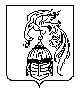 